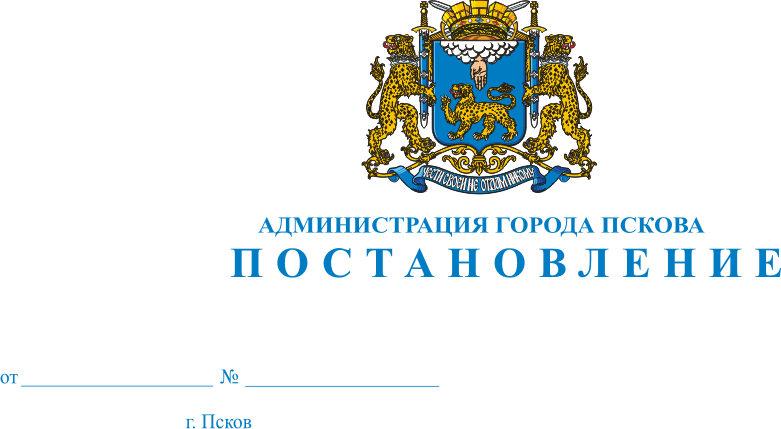  О внесении изменений в Постановление Администрации города Пскова от 21.06.2012 № 1655 «Об утверждении схемы размещения нестационарных торговых объектов и объектов оказания услуг на территории города Пскова»        В целях создания условий для обеспечения жителей городского округа услугами общественного питания, торговли и бытового обслуживания, руководствуясь статьями 32 и 34 Устава муниципального образования «Город Псков», Администрация города Пскова                                           ПОСТАНОВЛЯЕТ:1. Внести в Приложение 3 «Схема размещения отдельно стоящих нестационарных торговых объектов и объектов оказания услуг на территории города Пскова» к Постановлению Администрации города Пскова  от 21.06.2012 № 1655 «Об утверждении схемы размещения нестационарных торговых объектов и объектов оказания услуг на территории города Пскова» следующие изменения:        1)  строку 34 изложить в следующей редакции:«                                                                                                                           »;2) строку 44 изложить в следующей редакции:«»;      3) строку 88 изложить в следующей редакции:«      »;     4) строку 146 изложить в следующей редакции:«      ».        5) дополнить   строками 223 - 239 следующего содержания:«».2.Настоящее Постановление вступает в силу с даты его официального опубликования.3.Настоящее Постановление опубликовать в газете «Псковские Новости» и разместить на официальном сайте муниципального образования   «Город  Псков» в сети Интернет.4.Контроль за исполнением настоящего Постановления возложить на  заместителя Главы Администрации города Пскова Т. Л. Иванову.Глава Администрации города Пскова                                             И.В. Калашников                            Проект  Постановления вносит:Начальник потребительского  рынка и услуг  Администрации  города  Пскова                                                       А. В. Сукманов                                   СОГЛАСОВАНО:Заместитель ГлавыАдминистрации города Пскова                                                           Т. Л. Иванова Управляющий  делами  Администрации  города  Пскова                                                         Г. В. ПетроваПредседатель Комитета  правового обеспечения Администрации города Пскова                                                                                          В. А. Наводкин34земе-льный учас-токдейст-вую-щийул. Ижорс-кого баталь-она, напротивдома№ 37  24,0павильон3       1услуги торгов-лиФрукты, овощи5 лет44земе-льный учас-токКН60: 27:05 03:06ул. Киселева, у дома № 18-а 20,0павильон3       1услуги торгов-лиБистро  5 лет88земе-льный учас-токКН 60:27:05 04 02:17КН 60:27:05 04 02:17КН 60:27:05 04 02:17ул.М.Горь-кого,51  18,08,018,8павильонкиоскпавильон3       3услуги торгов-лиПродукты питанияПечатные изданияБистро 5 лет146земе-льный учас-токдейст-вую-щий ул.Советской Армии,со стороны дома № 11832,5павильон1        1услуги торгов-лиПродукты питания5 лет 223земе-льный учас-токновая установ-каул. Труда, со стороны дома № 18 36,0павильон3       1услуги торгов-ли  Продукты питания5 лет224земе-льный учас-токновая установ-каул.Граждан-ская,15-а   4,0вендинго-вый аппарат3       1услуги торгов-ли  Питьевая вода 5 лет225земе-льный учас-токновая установ-каЛенинградс-кое шоссе, на терри-тории клад-бища «Крес-товское»80,0павильон1      1услуги торгов-ли  Ритуальная продукция5 лет226земе-льный учас-токновая установ-капр.Энтузиа-стов, у дома № 5   4,0вендинго-вый аппарат3       1услуги торгов-ли  Питьевая вода 5 лет227земе-льный учас-токновая установ-каул.Алехина, напротив дома № 2  4,0вендинго-вый аппарат3       1услуги торгов-ли  Питьевая вода 5 лет228земе-льный учас-токновая установ-каул.Рокос-совского,напротив дома №5  4,0вендинго-вый аппарат3       1услуги торгов-ли  Питьевая вода 5 лет229земе-льный учас-токновая установ-каул.Инженер-ная,напро-тив дома №18  4,0вендинго-вый аппарат3       1услуги торгов-ли  Питьевая вода 5 лет230земе-льный учас-токновая установ-капересечение улиц Гагарина и Бастионной  4,0вендинго-вый аппарат3       1услуги торгов-ли  Питьевая вода 5 лет231земе-льный учас-токновая установ-каРижский пр.,77  4,0вендинго-вый аппарат3       1услуги торгов-ли  Питьевая вода 5 лет232земе-льный учас-токновая установ-каул.Комму-нальная, 48-а  4,0вендинго-вый аппарат3       1услуги торгов-ли  Питьевая вода 5 лет233земе-льный учас-токновая установ-каул.Западная,напротив дома № 18  4,0вендинго-вый аппарат3       1услуги торгов-ли  Питьевая вода 5 лет234земе-льный учас-токновая установ-каул.Западная,у дома № 4  4,0вендинго-вый аппарат3       1услуги торгов-ли  Питьевая вода 5 лет235земе-льный учас-токновая установ-каКресты,ДОС, у дома № 122  4,0вендинго-вый аппарат3       1услуги торгов-ли  Питьевая вода 5 лет236земе-льный учас-токновая установ-каул.Шелгу-нова, у дома № 8  4,0вендинго-вый аппарат3       1услуги торгов-ли  Питьевая вода 5 лет237земе-льный учас-токдейству-ющийпер. Текс-тильный, дом № 270,0павильон1       1услуги торгов-либистро5 лет238земе-льный учас-токновая установ-каул.Рельсо-вая (четная сторона) у дома № 4/2  24,0павильон3       1услуги торгов-ли  Продукты питания5 лет239земе-льный учас-токновая установ-каул.Правды    напротив дома № 28  24,0павильон3       1услуги торгов-ли  Продукты питания5 лет